Supplementary Material:Figure S1: Timing of cord clamping for term and preterm infants by mode of delivery and hospital 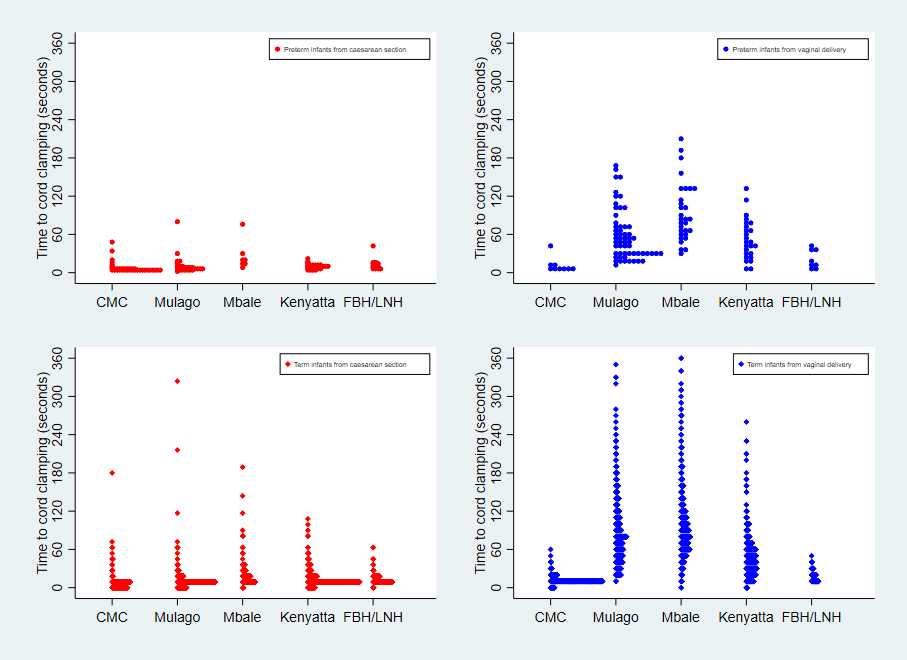 